Fermetures de la crèche en 2023Lundi 10 avril (Pâques)Lundi 1er mai (Fête du travail)Lundi 8 mai (Victoire 1945)Jeudi 18 et vendredi 19 mai (Ascension)Lundi 29 mai (Pentecôte)Vendredi 14 juillet (Fête Nationale)Du lundi 24 juillet au vendredi 11aoûtLundi 16 et Mardi 15 août (Assomption)Mercredi 1er novembre (Toussaint)Du lundi 25 décembre au lundi 1er janvier 2024 inclus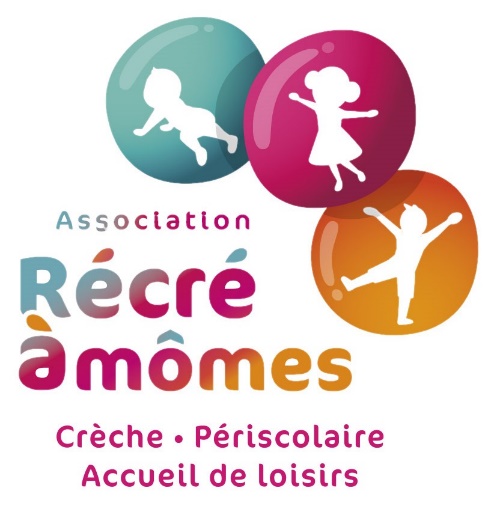 